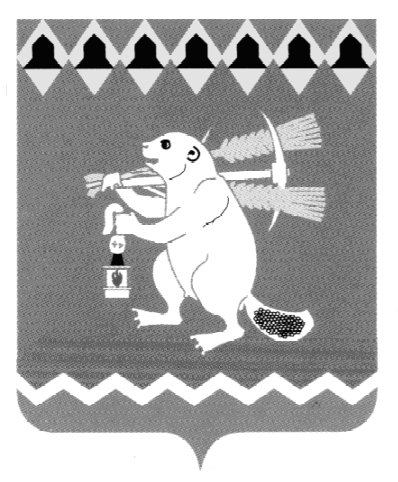 Администрация Артемовского городского округа ПОСТАНОВЛЕНИЕот									                 №          -ПАО реализации  областного проекта «Банк молодежных инициатив»на территории Артемовского городского округа в 2018 году С целью развития культуры гражданских отношений и общественной активности молодежи через оказание финансовой и организационной поддержки общественно значимых инициатив молодых граждан Артемовского городского округа, в соответствии с Федеральным законом от 06 октября 2003 года   № 131-ФЗ «Об общих принципах организации местного самоуправления в Российской Федерации»,  государственной программой Свердловской области «Реализация  молодежной политики и патриотического воспитания граждан в Свердловской области до 2024 года», утвержденной постановлением Правительства Свердловской области от 29.12.2017 № 1047-ПП, муниципальной программой Артемовского городского округа «Реализация вопросов местного значения и переданных государственных полномочий в  Артемовском городском округе на период до 2022 года», утвержденной постановлением Администрации Артемовского городского округа от 06.10.2017 № 1094-ПА (с изменениями), руководствуясь статьей 31 Устава Артемовского городского округа, Администрация Артемовского городского округаПОСТАНОВЛЯЕТ: 1. Реализовать областной проект «Банк молодежных инициатив» на территории Артемовского городского округа в 2018 году.           2. Утвердить Положение о реализации областного проекта «Банк молодежных инициатив» на территории Артемовского городского округа в 2018 году (Приложение 1).  3. Утвердить состав конкурсной комиссии для определения победителей областного проекта «Банк молодежных инициатив» на территории Артемовского городского округа в 2018 году (Приложение 2).Муниципальному бюджетному  учреждению по работе с молодежью Артемовского городского округа «Шанс»  (Емец Н.В.) обеспечить заключение соглашений о финансовой поддержке победителей конкурса молодежных инициатив. 5. Опубликовать постановление в газете «Артемовский рабочий», разместить на официальном сайте Артемовского городского округа в информационно-телекоммуникационной сети «Интернет».6. Контроль за исполнением постановления возложить на заместителя главы Администрации Артемовского  городского  округа по социальным вопросам Темченкова С.Б.Глава Артемовского городского округа		                       А.В. СамочерновСОГЛАСОВАНИЕ проекта постановления Администрации Артемовского городского округаО реализации  областного проекта «Банк молодежных инициатив»на территории Артемовского городского округа в 2018  году Постановление направить: заместителю главы Администрации  Артемовского городского округа  по социальным вопросам С.Б. Темченкову, в отдел по работе с детьми и молодежью Администрации  Артемовского городского округа, Управлению образования  Артемовского городского округа, МБУ АГО «Шанс». Исп. Лесовских Н.П.59-309Приложение № 2к постановлению Администрации Артемовского городского округаот _____________  №  _____- ПАСостав конкурсной комиссии областного проекта «Банк молодежных инициатив» на территории Артемовского городского округа в 2018 годуПриложение № 1к  Положению о реализации областного проекта «Банк молодежных инициатив » на территории Артемовского городского округа в 2018 году                                                                      от _______________№  _______-ПАГлаве Артемовского городского округа                                                                     ________________________Заявкана участие в проекте «Банк молодежных инициатив»
_________________________________________________________________________(полное наименование проекта)Руководитель проекта ____________________________ Ф.И.О.                                          подписьДата__________________Приложение № 2к  Положению о реализации областного проекта «Банк молодежных инициатив» на территории Артемовского городского округа в 2018 году                                                                от __________________№  _______ -ПАИнформационная карта Проекта*Примечание: аннотация к проекту должна содержать следующие сведения: краткое содержание проекта; общее количество участников проекта: география участников проекта; условия участия в проекте, имеющуюся материально-техническую базу (дать краткое описание)Приложение № 3к  Положению о проведении областного проекта «Банк молодежных инициатив » на территории Артемовского городского округа в 2018 году                                                                      от  ________________ №  _____- ПАСмета расходов на реализацию Проекта_____________________________________________________________________Наименование проектаСмету составил_______________ (Ф.И.О., подпись) ДолжностьФамилия и инициалыСроки и результаты согласованияСроки и результаты согласованияСроки и результаты согласованияДата поступления на согласованиеДатасогласованияЗамечание иподписьЗаместитель главы Администрации  Артемовского городского округа  по социальным вопросамТемченков С.Б.Заведующийюридическим отделомПономарева Е.В.Заведующий  отделом организации и обеспечения деятельностиСуворова М.Л.Ф.И.О., лица, ответственного за реализацию ПроектаТерритория (место работы, учебы)Место проживания, контактный телефон, адрес электронной почтыИнформация о проектеОписание информацииПолное название проекта, на который запрашиваются средства2. Автор проекта3. Руководитель проекта4. Телефон5. Цели и задачи проекта6. Срок реализации проекта7. Место реализации 8. Аннотация к проекту*9. Описание позитивных изменений, которые произойдут в результате реализации проекта. Обоснование социальной значимости проекта10. Финансирование проекта (в рублях) А) собственные средстваБ) привлеченные средстваВ) грант из местного бюджета(подпись заявителя)(Ф.И.О.)№ п/пНаименование статей расходовРасчет (обоснование)Сумма, рублей